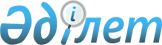 О внесении изменения в решение Кокшетауского городского маслихата от 24 декабря 2020 года № С-49/7 "Об утверждении Правил оказания социальной помощи, установления размеров и определения перечня отдельных категорий нуждающихся граждан"
					
			Утративший силу
			
			
		
					Решение Кокшетауского городского маслихата Акмолинской области от 16 мая 2022 года № С-17/13. Зарегистрировано в Министерстве юстиции Республики Казахстан 23 мая 2022 года № 28156. Утратило силу решением Кокшетауского городского маслихата Акмолинской области от 24 ноября 2023 года № С-8/8
      Сноска. Утратило силу решением Кокшетауского городского маслихата Акмолинской области от 24.11.2023 № С-8/8 (вводится в действие по истечении десяти календарных дней после дня его первого официального опубликования).
      РЕШИЛ:
      1. Внести в решение Кокшетауского городского маслихата "Об утверждении Правил оказания социальной помощи, установления размеров и определения перечня отдельных категорий нуждающихся граждан города Кокшетау" от 24 декабря 2020 года № С-49/7 (зарегистрировано в Реестре государственной регистрации нормативных правовых актов № 8287), следующее изменение:
      Приложение к указанному решению изложить в новой редакции, согласно приложению к настоящему решению.
      2. Настоящее решение вводится в действие по истечении десяти календарных дней после дня его первого официального опубликования. Правила оказания социальной помощи, установления размеров и определения перечня отдельных категорий нуждающихся граждан города Кокшетау Глава 1. Общие положения
      1. Правила оказания социальной помощи, установления размеров и определения перечня отдельных категорий нуждающихся граждан в городе Кокшетау (далее – Правила) разработаны в соответствии с постановлением Правительства Республики Казахстан от 21 мая 2013 года № 504 "Об утверждении типовых правил оказания социальной помощи, установления размеров и определения перечня отдельных категорий нуждающихся граждан" (далее - Типовые правила) и определяют порядок оказания социальной помощи, установления размеров и определения перечня отдельных категорий нуждающихся граждан города Кокшетау.
      2. Основные термины и понятия, которые используются в настоящих Правилах:
      1) Государственная корпорация "Правительство для граждан" (далее – уполномоченная организация) – юридическое лицо, созданное по решению Правительства Республики Казахстан для оказания государственных услуг, услуг по выдаче технических условий на подключение к сетям субъектов естественных монополий и услуг субъектов квазигосударственного сектора в соответствии с законодательством Республики Казахстан, организации работы по приему заявлений на оказание государственных услуг, услуг по выдаче технических условий на подключение к сетям субъектов естественных монополий, услуг субъектов квазигосударственного сектора и выдаче их результатов услугополучателю по принципу "одного окна", а также обеспечения оказания государственных услуг в электронной форме, осуществляющее государственную регистрацию прав на недвижимое имущество по месту его нахождения;
      2) специальная комиссия – комиссия, создаваемая решением акима города Кокшетау, по рассмотрению заявления лица (семьи), претендующего на оказание социальной помощи в связи с наступлением трудной жизненной ситуации;
      3) прожиточный минимум – необходимый минимальный денежный доход на одного человека, равный по величине стоимости минимальной потребительской корзины, рассчитываемой республиканским государственным учреждением "Департамент бюро национальной статистики Агентства по стратегическому планированию и реформам Республики Казахстан по Акмолинской области";
      4) праздничные дни – дни национальных и государственных праздников Республики Казахстан;
      5) среднедушевой доход семьи (гражданина) – доля совокупного дохода семьи, приходящаяся на каждого члена семьи в месяц;
      6) трудная жизненная ситуация – ситуация, объективно нарушающая жизнедеятельность гражданина, которую он не может преодолеть самостоятельно;
      7) уполномоченный орган – государственное учреждение "Отдел занятости, социальных программ и регистрации актов гражданского состояния города Кокшетау";
      8) участковая комиссия – комиссия, создаваемая решением акимов сельских округов для проведения обследования материального положения лиц (семей), обратившихся за социальной помощью, и подготовки заключений;
      9) предельный размер – утвержденный максимальный размер социальной помощи.
      3. Для целей настоящих Правил под социальной помощью понимается помощь, предоставляемая местным исполнительным органом (далее – МИО) в денежной форме отдельным категориям нуждающихся граждан (далее - получатели социальной помощи) в случае наступления трудной жизненной ситуации, а также к праздничным дням.
      4. Социальная помощь предоставляется единовременно и (или) периодически ежемесячно.
      5. Лицам, указанным в статье 16 Закона Республики Казахстан от 13 апреля 2005 года "О социальной защите инвалидов в Республике Казахстан" и в подпункте 2) статьи 10, в подпункте 2) статьи 11, в подпункте 2) статьи12, в подпункте 2) статьи 13 Закона Республики Казахстан от 6 мая 2020 года "О ветеранах", социальная помощь оказывается в порядке, предусмотренном настоящими Правилами. Глава 2. Порядок оказания социальной помощи, определения перечня отдельных категорий нуждающихся получателей и установления размеров социальной помощи
      6. Социальная помощь к праздничным дням оказывается единовременно следующим категориям граждан:
      1) к Международному женскому дню – 8 марта:
      многодетным матерям, награжденным подвесками "Алтын алқа", "Күміс алқа" или получившим ранее звания "Мать - героиня", а также награжденным орденами "Материнская слава" I и II степени;
      2) ко Дню Победы – 9 мая:
      ветеранам Великой Отечественной войны;
      ветеранам боевых действий на территории других государств;
      ветеранам, приравненным по льготам к ветеранам Великой Отечественной войны;
      ветеранам труда: Героям Социалистического Труда, кавалерам ордена Трудовой Славы трех степеней; лицам, удостоенным званий "Қазақстанның Еңбек Ері", "Халық қаһарманы"; лицам, награжденным орденами и медалями бывшего Союза Советских Социалистических Республик (далее – Союза ССР) за самоотверженный труд и безупречную воинскую службу в тылу в годы Великой Отечественной войны; лицам, проработавшим (прослужившим) не менее шести месяцев с 22 июня 1941 года по 9 мая 1945 года и не награжденным орденами и медалями бывшего Союза ССР за самоотверженный труд и безупречную воинскую службу в тылу в годы Великой Отечественной войны;
      супруге (супругу) умершего инвалида Великой Отечественной войны или лицам, приравненным по льготам к инвалидам Великой Отечественной войны, а также супруге (супругу) умершего участника Великой Отечественной войны, партизана, подпольщика, гражданина, награжденного медалью "За оборону Ленинграда" или знаком "Жителю блокадного Ленинграда", признававшихся инвалидами в результате общего заболевания, трудового увечья и других причин (за исключением противоправных), которые не вступали в повторный брак;
      лицам из числа участников ликвидации последствий катастрофы на Чернобыльской атомной электростанции в 1988 – 1989 годах, эвакуированным (самостоятельно выехавшим) из зон отчуждения и отселения в Республику Казахстан, включая детей, которые на день эвакуации находились во внутриутробном состоянии;
      3) к Празднику единства народа Казахстана – 1 мая:
      жертвам политических репрессий и пострадавшим от политических репрессий;
      4) ко Дню Конституции Республики Казахстан – 30 августа:
      инвалидам всех групп и детям с инвалидностью;
      пенсионерам с минимальным и ниже минимального размера пенсии.
      7. Социальная помощь оказывается по одной из следующих категорий нуждающихся граждан за исключением лиц, находящихся на полном государственном обеспечении:
      1) семьям (гражданам) с доходом ниже прожиточного минимума по заявлению, единовременно одному члену семьи:
      студентам колледжа, обучающимся на очном отделении в размере стоимости обучения;
      студентам, обучающимся в высших медицинских учебных заведениях в размере стоимости обучения и имеющим среднедушевой доход ниже прожиточного минимума по Акмолинской области за предыдущие 12 месяцев на момент обращения;
      семьям (гражданам), с доходом ниже прожиточного минимума, в размере 10 (десять) месячных расчетных показателей;
      2) лицам (семьям) без учета доходов единовременно:
      гражданам, имеющим социально значимые заболевания (болезнь, вызванная вирусом иммунодефицита человека, злокачественные новообразования), получающим специальное лечение или симптом терапию на основании справки медицинского учреждения по одному виду из заболеваний в размере 20 (двадцать) месячных расчетных показателей;
      лицам, освободившимся из мест лишения свободы, по предоставлению справки об освобождении в размере 15 (пятнадцать) месячных расчетных показателей;
      ветеранам Великой Отечественной войны и ветеранам, приравненным по льготам к ветеранам Великой Отечественной войны, ветеранам боевых действий на территории других государств в размере стоимости проезда железнодорожным или автомобильным пассажирским транспортом за проезд по территории Республики Казахстан от станции отправления до места госпитализации и обратно при предоставлении подтверждающих документов;
      гражданам (семьям), пострадавшим в следствии стихийного бедствия, пожара в течении трҰх месяцев с момента наступления трудной жизненной ситуации, на основании документа, подтверждающего факт стихийного бедствия, пожара в размере 50 (пятьдесят) месячных расчетных показателей;
      ветеранам Великой Отечественной войны, ветеранам боевых действий на территории других государств, ветеранам, приравненным по льготам к ветеранам Великой Отечественной войны, ветеранам труда и другим лицам, на которых распространяется действие Закона Республики Казахстан "О ветеранах" на возмещение затрат на санаторно-курортное лечение в пределах Республики Казахстан в размере стоимости путевки, но не более 30 (тридцати) месячных расчетных показателей.
      3) гражданам (семьям) периодически (ежемесячно) без учета дохода каждому из обратившихся:
      лицам, с заболеванием туберкулез, находящимся на амбулаторном лечении - 5 (пять) месячных расчетных показателей на основании справки медицинского учреждения;
      родителям или иным законным представителям инфицированных детей с болезнью, вызванной вирусом иммунодефицита человека, состоящих на диспансерном учете, социальная помощь выплачивается в размере 2 (двух) прожиточных минимума, установленного Законом Республики Казахстан "О республиканском бюджете" на соответствующий финансовый год на основании справки медицинского учреждения;
      ветеранам Великой Отечественной войны на расходы за коммунальные услуги в размере 100%.
      Основаниями для отнесения граждан к категории нуждающихся при наступлении трудной жизненной ситуации являются:
      1) основания, предусмотренные законодательством Республики Казахстан;
      2) причинение ущерба гражданину (семье) либо его имуществу вследствие стихийного бедствия или пожара, либо наличие социально значимого заболевания;
      3) наличие среднедушевого дохода, не превышающего порога, в однократном отношении к прожиточному минимуму.
      8. Социальная помощь к праздничным дням, оказывается по списку, утверждаемому местным исполнительным органом по представлению уполномоченной организации либо иных организаций без истребования заявлений от получателей.
      9. К праздничным дням размер социальной помощи для отдельно взятой категории получателей устанавливается в едином размере по согласованию с местным исполнительным органом области.
      10. Размер оказываемой социальной помощи в каждом отдельном случае определяет специальная комиссия и указывает его в заключении о необходимости оказания социальной помощи.
      11. Финансирование расходов на предоставление социальной помощи осуществляется в пределах средств, предусмотренных бюджетом города Кокшетау на текущий финансовый год.
      Выплата социальной помощи осуществляется ежемесячно к 10 числу месяца, следующего за месяцем принятия решения о назначении социальной помощи.
      12. Социальная помощь прекращается в случаях:
      1) смерти получателя;
      2) выезда получателя на постоянное проживание за пределы города Кокшетау;
      3) направления получателя на проживание в государственные медико-социальные учреждения;
      4) выявления недостоверных сведений, представленных заявителем.
      Выплата социальной помощи прекращается с месяца наступления указанных обстоятельств.
      13. Излишне выплаченные суммы подлежат возврату в добровольном или ином установленном законодательством Республики Казахстан порядке. Глава 3. Заключительное положение
      14. Мониторинг и учет предоставления социальной помощи проводит уполномоченный орган с использованием базы данных автоматизированной информационной системы "Е-Собес".
					© 2012. РГП на ПХВ «Институт законодательства и правовой информации Республики Казахстан» Министерства юстиции Республики Казахстан
				
      Секретарь Кокшетаускогогородского маслихата

Р.Калишев
Приложение к решению
Кокшетауского городского
маслихата от 16 мая
2022 года № С-17/13Утверждены
решением Кокшетауского
городского маслихата
от 24 декабря 2020 года
№ С-49/7